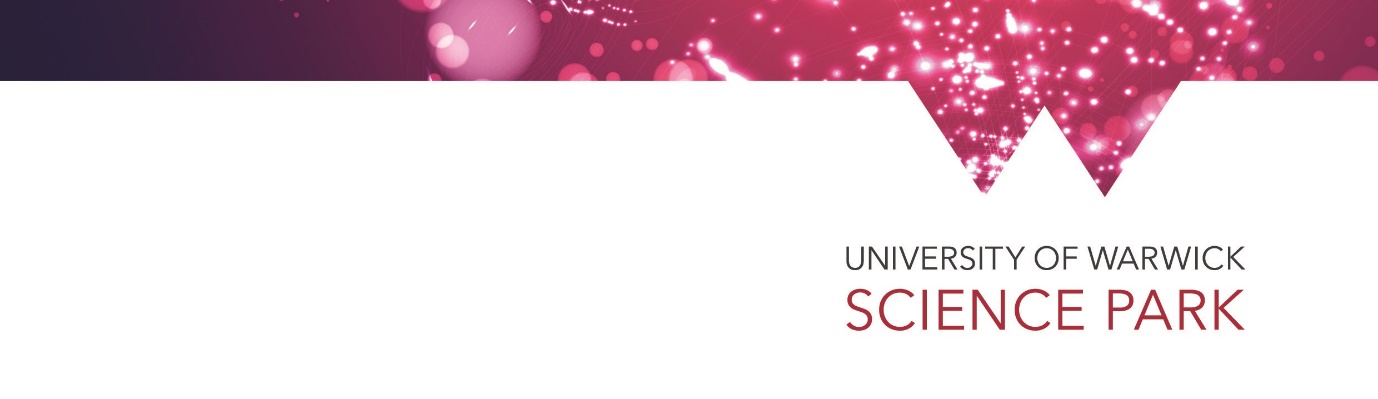 Role Description FormJob Purpose: 	Under the direction of the Building & Facilities Manager assume responsibility for the coordination and ultimate delivery of construction & maintenance projects within defined cost, time and quality parameters. To ensure projects are managed within current UWSP and UoW Operational & Financial procedures.To be responsible for the feasibility assessment, design, supervision and contract management of refurbishment and planned maintenance projects across the Science Park and University as directed. Where directed carry out design, supervision and contract management tasks within projects.To manage the process for new commercial tenant leases across University. This will involve liaising with all stake holders within the process including Science Park colleagues, the University’s Estates Office, Finance, and Health & Safety departments and client organisations.  The post holder will undertake the complete lease administrative process ensuring that all aspects of the proposed lease arrangement complies with University financial regulations and other relevant regulations and statutory legislation.  Signatures:				Signed				PrintedHead of Department		----------------------------- 	 ---------------------------- Line Manager			----------------------------- 	 ---------------------------- Job holder/s			----------------------------- 	 --------------------------- ----------------------------- 	 ---------------------------- ----------------------------- 	 ---------------------------- Job Title:  Property SurveyorJob Holder(s): TBASub Department:  Department: UWSP LtdResponsible to (title and name): Building and Facilities ManagerResponsible for (title and numbers): No direct line management responsibility. Responsible for the motivation and coordination of internal and external staff within the structure of the projects allocated.Principal AccountabilitiesPrincipal AccountabilitiesPrincipal AccountabilitiesPrincipal AccountabilitiesPrincipal AccountabilitiesPrincipal AccountabilitiesPrincipal AccountabilitiesPrincipal AccountabilitiesPrincipal AccountabilitiesPrincipal AccountabilitiesPrincipal AccountabilitiesPrincipal Accountabilities%%This section contains the same information as the ‘Duties and Responsibilities’ of the Job DescriptionThis section contains the same information as the ‘Duties and Responsibilities’ of the Job DescriptionThis section contains the same information as the ‘Duties and Responsibilities’ of the Job DescriptionThis section contains the same information as the ‘Duties and Responsibilities’ of the Job DescriptionThis section contains the same information as the ‘Duties and Responsibilities’ of the Job DescriptionThis section contains the same information as the ‘Duties and Responsibilities’ of the Job DescriptionThis section contains the same information as the ‘Duties and Responsibilities’ of the Job DescriptionThis section contains the same information as the ‘Duties and Responsibilities’ of the Job DescriptionThis section contains the same information as the ‘Duties and Responsibilities’ of the Job DescriptionThis section contains the same information as the ‘Duties and Responsibilities’ of the Job DescriptionThis section contains the same information as the ‘Duties and Responsibilities’ of the Job DescriptionThis section contains the same information as the ‘Duties and Responsibilities’ of the Job DescriptionThis section contains the same information as the ‘Duties and Responsibilities’ of the Job DescriptionThis section contains the same information as the ‘Duties and Responsibilities’ of the Job DescriptionBuilding Refurbishment and Maintenance.Building refurbishment and UpgradeUndertake feasibility studies for refurbishment projects, preparing initial budgets    Prepare specifications and plans as necessary, working with external consultants as required.Submit projects for building regulation and planning approval as required.Undertake tenant consultation exercises.Procure works and appoint contractors on a value for money basis.Undertake project management of projects ensuring their delivery on time on budget and to a high quality finish.Assist in the development of planned maintenance programmes through the analysis of responsive maintenance repairs and through the understanding of the life expectancy of different building components.Commercial leases/licences University leases/licences to third partiesFor existing tenancies identify key dates and dealing with rent reviews, renewals, expiries etc. in a timely mannerFor all new enquiries and for proposed renewals, work with departments across the University (including space Management, Estates, Health & Safety, academic departments and others) to establish if it is appropriate to let the premises, submitting proposal to Group finance Director for approvalAdvise on negotiations with prospective and current tenants according to the brief from the Group Finance Director taking the lead when requested.Prepare Heads of Terms and lease/licence documentation using the Company’s solicitors, liaising with management and other University personnel as appropriate and submit documentation for signature.Produce a landlord information pack for the department managing the building/space occupied by the tenant.Undertake condition surveys at the start and end of the lease, preparing dilapidations schedules as required. Building Refurbishment and Maintenance.Building refurbishment and UpgradeUndertake feasibility studies for refurbishment projects, preparing initial budgets    Prepare specifications and plans as necessary, working with external consultants as required.Submit projects for building regulation and planning approval as required.Undertake tenant consultation exercises.Procure works and appoint contractors on a value for money basis.Undertake project management of projects ensuring their delivery on time on budget and to a high quality finish.Assist in the development of planned maintenance programmes through the analysis of responsive maintenance repairs and through the understanding of the life expectancy of different building components.Commercial leases/licences University leases/licences to third partiesFor existing tenancies identify key dates and dealing with rent reviews, renewals, expiries etc. in a timely mannerFor all new enquiries and for proposed renewals, work with departments across the University (including space Management, Estates, Health & Safety, academic departments and others) to establish if it is appropriate to let the premises, submitting proposal to Group finance Director for approvalAdvise on negotiations with prospective and current tenants according to the brief from the Group Finance Director taking the lead when requested.Prepare Heads of Terms and lease/licence documentation using the Company’s solicitors, liaising with management and other University personnel as appropriate and submit documentation for signature.Produce a landlord information pack for the department managing the building/space occupied by the tenant.Undertake condition surveys at the start and end of the lease, preparing dilapidations schedules as required. Building Refurbishment and Maintenance.Building refurbishment and UpgradeUndertake feasibility studies for refurbishment projects, preparing initial budgets    Prepare specifications and plans as necessary, working with external consultants as required.Submit projects for building regulation and planning approval as required.Undertake tenant consultation exercises.Procure works and appoint contractors on a value for money basis.Undertake project management of projects ensuring their delivery on time on budget and to a high quality finish.Assist in the development of planned maintenance programmes through the analysis of responsive maintenance repairs and through the understanding of the life expectancy of different building components.Commercial leases/licences University leases/licences to third partiesFor existing tenancies identify key dates and dealing with rent reviews, renewals, expiries etc. in a timely mannerFor all new enquiries and for proposed renewals, work with departments across the University (including space Management, Estates, Health & Safety, academic departments and others) to establish if it is appropriate to let the premises, submitting proposal to Group finance Director for approvalAdvise on negotiations with prospective and current tenants according to the brief from the Group Finance Director taking the lead when requested.Prepare Heads of Terms and lease/licence documentation using the Company’s solicitors, liaising with management and other University personnel as appropriate and submit documentation for signature.Produce a landlord information pack for the department managing the building/space occupied by the tenant.Undertake condition surveys at the start and end of the lease, preparing dilapidations schedules as required. Building Refurbishment and Maintenance.Building refurbishment and UpgradeUndertake feasibility studies for refurbishment projects, preparing initial budgets    Prepare specifications and plans as necessary, working with external consultants as required.Submit projects for building regulation and planning approval as required.Undertake tenant consultation exercises.Procure works and appoint contractors on a value for money basis.Undertake project management of projects ensuring their delivery on time on budget and to a high quality finish.Assist in the development of planned maintenance programmes through the analysis of responsive maintenance repairs and through the understanding of the life expectancy of different building components.Commercial leases/licences University leases/licences to third partiesFor existing tenancies identify key dates and dealing with rent reviews, renewals, expiries etc. in a timely mannerFor all new enquiries and for proposed renewals, work with departments across the University (including space Management, Estates, Health & Safety, academic departments and others) to establish if it is appropriate to let the premises, submitting proposal to Group finance Director for approvalAdvise on negotiations with prospective and current tenants according to the brief from the Group Finance Director taking the lead when requested.Prepare Heads of Terms and lease/licence documentation using the Company’s solicitors, liaising with management and other University personnel as appropriate and submit documentation for signature.Produce a landlord information pack for the department managing the building/space occupied by the tenant.Undertake condition surveys at the start and end of the lease, preparing dilapidations schedules as required. Building Refurbishment and Maintenance.Building refurbishment and UpgradeUndertake feasibility studies for refurbishment projects, preparing initial budgets    Prepare specifications and plans as necessary, working with external consultants as required.Submit projects for building regulation and planning approval as required.Undertake tenant consultation exercises.Procure works and appoint contractors on a value for money basis.Undertake project management of projects ensuring their delivery on time on budget and to a high quality finish.Assist in the development of planned maintenance programmes through the analysis of responsive maintenance repairs and through the understanding of the life expectancy of different building components.Commercial leases/licences University leases/licences to third partiesFor existing tenancies identify key dates and dealing with rent reviews, renewals, expiries etc. in a timely mannerFor all new enquiries and for proposed renewals, work with departments across the University (including space Management, Estates, Health & Safety, academic departments and others) to establish if it is appropriate to let the premises, submitting proposal to Group finance Director for approvalAdvise on negotiations with prospective and current tenants according to the brief from the Group Finance Director taking the lead when requested.Prepare Heads of Terms and lease/licence documentation using the Company’s solicitors, liaising with management and other University personnel as appropriate and submit documentation for signature.Produce a landlord information pack for the department managing the building/space occupied by the tenant.Undertake condition surveys at the start and end of the lease, preparing dilapidations schedules as required. Building Refurbishment and Maintenance.Building refurbishment and UpgradeUndertake feasibility studies for refurbishment projects, preparing initial budgets    Prepare specifications and plans as necessary, working with external consultants as required.Submit projects for building regulation and planning approval as required.Undertake tenant consultation exercises.Procure works and appoint contractors on a value for money basis.Undertake project management of projects ensuring their delivery on time on budget and to a high quality finish.Assist in the development of planned maintenance programmes through the analysis of responsive maintenance repairs and through the understanding of the life expectancy of different building components.Commercial leases/licences University leases/licences to third partiesFor existing tenancies identify key dates and dealing with rent reviews, renewals, expiries etc. in a timely mannerFor all new enquiries and for proposed renewals, work with departments across the University (including space Management, Estates, Health & Safety, academic departments and others) to establish if it is appropriate to let the premises, submitting proposal to Group finance Director for approvalAdvise on negotiations with prospective and current tenants according to the brief from the Group Finance Director taking the lead when requested.Prepare Heads of Terms and lease/licence documentation using the Company’s solicitors, liaising with management and other University personnel as appropriate and submit documentation for signature.Produce a landlord information pack for the department managing the building/space occupied by the tenant.Undertake condition surveys at the start and end of the lease, preparing dilapidations schedules as required. Building Refurbishment and Maintenance.Building refurbishment and UpgradeUndertake feasibility studies for refurbishment projects, preparing initial budgets    Prepare specifications and plans as necessary, working with external consultants as required.Submit projects for building regulation and planning approval as required.Undertake tenant consultation exercises.Procure works and appoint contractors on a value for money basis.Undertake project management of projects ensuring their delivery on time on budget and to a high quality finish.Assist in the development of planned maintenance programmes through the analysis of responsive maintenance repairs and through the understanding of the life expectancy of different building components.Commercial leases/licences University leases/licences to third partiesFor existing tenancies identify key dates and dealing with rent reviews, renewals, expiries etc. in a timely mannerFor all new enquiries and for proposed renewals, work with departments across the University (including space Management, Estates, Health & Safety, academic departments and others) to establish if it is appropriate to let the premises, submitting proposal to Group finance Director for approvalAdvise on negotiations with prospective and current tenants according to the brief from the Group Finance Director taking the lead when requested.Prepare Heads of Terms and lease/licence documentation using the Company’s solicitors, liaising with management and other University personnel as appropriate and submit documentation for signature.Produce a landlord information pack for the department managing the building/space occupied by the tenant.Undertake condition surveys at the start and end of the lease, preparing dilapidations schedules as required. Building Refurbishment and Maintenance.Building refurbishment and UpgradeUndertake feasibility studies for refurbishment projects, preparing initial budgets    Prepare specifications and plans as necessary, working with external consultants as required.Submit projects for building regulation and planning approval as required.Undertake tenant consultation exercises.Procure works and appoint contractors on a value for money basis.Undertake project management of projects ensuring their delivery on time on budget and to a high quality finish.Assist in the development of planned maintenance programmes through the analysis of responsive maintenance repairs and through the understanding of the life expectancy of different building components.Commercial leases/licences University leases/licences to third partiesFor existing tenancies identify key dates and dealing with rent reviews, renewals, expiries etc. in a timely mannerFor all new enquiries and for proposed renewals, work with departments across the University (including space Management, Estates, Health & Safety, academic departments and others) to establish if it is appropriate to let the premises, submitting proposal to Group finance Director for approvalAdvise on negotiations with prospective and current tenants according to the brief from the Group Finance Director taking the lead when requested.Prepare Heads of Terms and lease/licence documentation using the Company’s solicitors, liaising with management and other University personnel as appropriate and submit documentation for signature.Produce a landlord information pack for the department managing the building/space occupied by the tenant.Undertake condition surveys at the start and end of the lease, preparing dilapidations schedules as required. Building Refurbishment and Maintenance.Building refurbishment and UpgradeUndertake feasibility studies for refurbishment projects, preparing initial budgets    Prepare specifications and plans as necessary, working with external consultants as required.Submit projects for building regulation and planning approval as required.Undertake tenant consultation exercises.Procure works and appoint contractors on a value for money basis.Undertake project management of projects ensuring their delivery on time on budget and to a high quality finish.Assist in the development of planned maintenance programmes through the analysis of responsive maintenance repairs and through the understanding of the life expectancy of different building components.Commercial leases/licences University leases/licences to third partiesFor existing tenancies identify key dates and dealing with rent reviews, renewals, expiries etc. in a timely mannerFor all new enquiries and for proposed renewals, work with departments across the University (including space Management, Estates, Health & Safety, academic departments and others) to establish if it is appropriate to let the premises, submitting proposal to Group finance Director for approvalAdvise on negotiations with prospective and current tenants according to the brief from the Group Finance Director taking the lead when requested.Prepare Heads of Terms and lease/licence documentation using the Company’s solicitors, liaising with management and other University personnel as appropriate and submit documentation for signature.Produce a landlord information pack for the department managing the building/space occupied by the tenant.Undertake condition surveys at the start and end of the lease, preparing dilapidations schedules as required. Building Refurbishment and Maintenance.Building refurbishment and UpgradeUndertake feasibility studies for refurbishment projects, preparing initial budgets    Prepare specifications and plans as necessary, working with external consultants as required.Submit projects for building regulation and planning approval as required.Undertake tenant consultation exercises.Procure works and appoint contractors on a value for money basis.Undertake project management of projects ensuring their delivery on time on budget and to a high quality finish.Assist in the development of planned maintenance programmes through the analysis of responsive maintenance repairs and through the understanding of the life expectancy of different building components.Commercial leases/licences University leases/licences to third partiesFor existing tenancies identify key dates and dealing with rent reviews, renewals, expiries etc. in a timely mannerFor all new enquiries and for proposed renewals, work with departments across the University (including space Management, Estates, Health & Safety, academic departments and others) to establish if it is appropriate to let the premises, submitting proposal to Group finance Director for approvalAdvise on negotiations with prospective and current tenants according to the brief from the Group Finance Director taking the lead when requested.Prepare Heads of Terms and lease/licence documentation using the Company’s solicitors, liaising with management and other University personnel as appropriate and submit documentation for signature.Produce a landlord information pack for the department managing the building/space occupied by the tenant.Undertake condition surveys at the start and end of the lease, preparing dilapidations schedules as required. Building Refurbishment and Maintenance.Building refurbishment and UpgradeUndertake feasibility studies for refurbishment projects, preparing initial budgets    Prepare specifications and plans as necessary, working with external consultants as required.Submit projects for building regulation and planning approval as required.Undertake tenant consultation exercises.Procure works and appoint contractors on a value for money basis.Undertake project management of projects ensuring their delivery on time on budget and to a high quality finish.Assist in the development of planned maintenance programmes through the analysis of responsive maintenance repairs and through the understanding of the life expectancy of different building components.Commercial leases/licences University leases/licences to third partiesFor existing tenancies identify key dates and dealing with rent reviews, renewals, expiries etc. in a timely mannerFor all new enquiries and for proposed renewals, work with departments across the University (including space Management, Estates, Health & Safety, academic departments and others) to establish if it is appropriate to let the premises, submitting proposal to Group finance Director for approvalAdvise on negotiations with prospective and current tenants according to the brief from the Group Finance Director taking the lead when requested.Prepare Heads of Terms and lease/licence documentation using the Company’s solicitors, liaising with management and other University personnel as appropriate and submit documentation for signature.Produce a landlord information pack for the department managing the building/space occupied by the tenant.Undertake condition surveys at the start and end of the lease, preparing dilapidations schedules as required. Building Refurbishment and Maintenance.Building refurbishment and UpgradeUndertake feasibility studies for refurbishment projects, preparing initial budgets    Prepare specifications and plans as necessary, working with external consultants as required.Submit projects for building regulation and planning approval as required.Undertake tenant consultation exercises.Procure works and appoint contractors on a value for money basis.Undertake project management of projects ensuring their delivery on time on budget and to a high quality finish.Assist in the development of planned maintenance programmes through the analysis of responsive maintenance repairs and through the understanding of the life expectancy of different building components.Commercial leases/licences University leases/licences to third partiesFor existing tenancies identify key dates and dealing with rent reviews, renewals, expiries etc. in a timely mannerFor all new enquiries and for proposed renewals, work with departments across the University (including space Management, Estates, Health & Safety, academic departments and others) to establish if it is appropriate to let the premises, submitting proposal to Group finance Director for approvalAdvise on negotiations with prospective and current tenants according to the brief from the Group Finance Director taking the lead when requested.Prepare Heads of Terms and lease/licence documentation using the Company’s solicitors, liaising with management and other University personnel as appropriate and submit documentation for signature.Produce a landlord information pack for the department managing the building/space occupied by the tenant.Undertake condition surveys at the start and end of the lease, preparing dilapidations schedules as required. 80%20%80%20%Knowledge, Skills and ExperienceKnowledge, Skills and ExperienceKnowledge, Skills and ExperienceKnowledge, Skills and ExperienceKnowledge, Skills and ExperienceKnowledge, Skills and ExperienceKnowledge, Skills and ExperienceKnowledge, Skills and ExperienceKnowledge, Skills and ExperienceKnowledge, Skills and ExperienceKnowledge, Skills and ExperienceKnowledge, Skills and ExperienceKnowledge, Skills and ExperienceKnowledge, Skills and ExperienceThis section contains the same information as the Person SpecificationThis section contains the same information as the Person SpecificationThis section contains the same information as the Person SpecificationThis section contains the same information as the Person SpecificationThis section contains the same information as the Person SpecificationThis section contains the same information as the Person SpecificationThis section contains the same information as the Person SpecificationThis section contains the same information as the Person SpecificationThis section contains the same information as the Person SpecificationThis section contains the same information as the Person SpecificationThis section contains the same information as the Person SpecificationThis section contains the same information as the Person SpecificationThis section contains the same information as the Person SpecificationThis section contains the same information as the Person SpecificationQualificationsQualificationsQualificationsA construction or property related first degree or Higher Technician qualification or equivalent professional qualification in a construction related disciplineA construction or property related first degree or Higher Technician qualification or equivalent professional qualification in a construction related disciplineA construction or property related first degree or Higher Technician qualification or equivalent professional qualification in a construction related disciplineA construction or property related first degree or Higher Technician qualification or equivalent professional qualification in a construction related disciplineA construction or property related first degree or Higher Technician qualification or equivalent professional qualification in a construction related disciplineA construction or property related first degree or Higher Technician qualification or equivalent professional qualification in a construction related disciplineA construction or property related first degree or Higher Technician qualification or equivalent professional qualification in a construction related disciplineA construction or property related first degree or Higher Technician qualification or equivalent professional qualification in a construction related disciplineA construction or property related first degree or Higher Technician qualification or equivalent professional qualification in a construction related disciplineA construction or property related first degree or Higher Technician qualification or equivalent professional qualification in a construction related disciplineA construction or property related first degree or Higher Technician qualification or equivalent professional qualification in a construction related disciplineProfessional QualificationsProfessional QualificationsProfessional QualificationsA professional membership of an appropriate professional body (e.g. RICS, MCIOB, APM) is desirable but not essential; however, 2 years’ experience of project delivery in a ‘client side’ position is the minimum acceptable. A professional membership of an appropriate professional body (e.g. RICS, MCIOB, APM) is desirable but not essential; however, 2 years’ experience of project delivery in a ‘client side’ position is the minimum acceptable. A professional membership of an appropriate professional body (e.g. RICS, MCIOB, APM) is desirable but not essential; however, 2 years’ experience of project delivery in a ‘client side’ position is the minimum acceptable. A professional membership of an appropriate professional body (e.g. RICS, MCIOB, APM) is desirable but not essential; however, 2 years’ experience of project delivery in a ‘client side’ position is the minimum acceptable. A professional membership of an appropriate professional body (e.g. RICS, MCIOB, APM) is desirable but not essential; however, 2 years’ experience of project delivery in a ‘client side’ position is the minimum acceptable. A professional membership of an appropriate professional body (e.g. RICS, MCIOB, APM) is desirable but not essential; however, 2 years’ experience of project delivery in a ‘client side’ position is the minimum acceptable. A professional membership of an appropriate professional body (e.g. RICS, MCIOB, APM) is desirable but not essential; however, 2 years’ experience of project delivery in a ‘client side’ position is the minimum acceptable. A professional membership of an appropriate professional body (e.g. RICS, MCIOB, APM) is desirable but not essential; however, 2 years’ experience of project delivery in a ‘client side’ position is the minimum acceptable. A professional membership of an appropriate professional body (e.g. RICS, MCIOB, APM) is desirable but not essential; however, 2 years’ experience of project delivery in a ‘client side’ position is the minimum acceptable. A professional membership of an appropriate professional body (e.g. RICS, MCIOB, APM) is desirable but not essential; however, 2 years’ experience of project delivery in a ‘client side’ position is the minimum acceptable. A professional membership of an appropriate professional body (e.g. RICS, MCIOB, APM) is desirable but not essential; however, 2 years’ experience of project delivery in a ‘client side’ position is the minimum acceptable. Previous ExperiencePrevious ExperiencePrevious ExperienceExperience of managing construction projects and undertaking the management of planned and responsive maintenance.Experience with the letting of commercial leases and a working knowledge of dilapidations surveys and schedulesExperience of managing construction projects and undertaking the management of planned and responsive maintenance.Experience with the letting of commercial leases and a working knowledge of dilapidations surveys and schedulesExperience of managing construction projects and undertaking the management of planned and responsive maintenance.Experience with the letting of commercial leases and a working knowledge of dilapidations surveys and schedulesExperience of managing construction projects and undertaking the management of planned and responsive maintenance.Experience with the letting of commercial leases and a working knowledge of dilapidations surveys and schedulesExperience of managing construction projects and undertaking the management of planned and responsive maintenance.Experience with the letting of commercial leases and a working knowledge of dilapidations surveys and schedulesExperience of managing construction projects and undertaking the management of planned and responsive maintenance.Experience with the letting of commercial leases and a working knowledge of dilapidations surveys and schedulesExperience of managing construction projects and undertaking the management of planned and responsive maintenance.Experience with the letting of commercial leases and a working knowledge of dilapidations surveys and schedulesExperience of managing construction projects and undertaking the management of planned and responsive maintenance.Experience with the letting of commercial leases and a working knowledge of dilapidations surveys and schedulesExperience of managing construction projects and undertaking the management of planned and responsive maintenance.Experience with the letting of commercial leases and a working knowledge of dilapidations surveys and schedulesExperience of managing construction projects and undertaking the management of planned and responsive maintenance.Experience with the letting of commercial leases and a working knowledge of dilapidations surveys and schedulesExperience of managing construction projects and undertaking the management of planned and responsive maintenance.Experience with the letting of commercial leases and a working knowledge of dilapidations surveys and schedulesKnowledge and SkillsKnowledge and SkillsKnowledge and SkillsPost holders are expected to have a working competency in:The use of construction contracts and their administrationConstruction technology, building design and specification writingConstruction Health and Safety, as client and designerPost holders are expected to have a working knowledge of:IT systems(MS Office suite including Excel and MS Project)Possess a good all-round knowledge of the construction process probably underpinned with expertise in a discipline specialism.Excellent interpersonal and communications skills, with the ability to explain/present complex information. Develop internal and external relations, motivate, develop and encourage performance in others and the ability to negotiate and persuade at a high level.Commitment to continuing professional development.The ability to form strong working relationships The ability to travel between different sites. Post holders are expected to have a working competency in:The use of construction contracts and their administrationConstruction technology, building design and specification writingConstruction Health and Safety, as client and designerPost holders are expected to have a working knowledge of:IT systems(MS Office suite including Excel and MS Project)Possess a good all-round knowledge of the construction process probably underpinned with expertise in a discipline specialism.Excellent interpersonal and communications skills, with the ability to explain/present complex information. Develop internal and external relations, motivate, develop and encourage performance in others and the ability to negotiate and persuade at a high level.Commitment to continuing professional development.The ability to form strong working relationships The ability to travel between different sites. Post holders are expected to have a working competency in:The use of construction contracts and their administrationConstruction technology, building design and specification writingConstruction Health and Safety, as client and designerPost holders are expected to have a working knowledge of:IT systems(MS Office suite including Excel and MS Project)Possess a good all-round knowledge of the construction process probably underpinned with expertise in a discipline specialism.Excellent interpersonal and communications skills, with the ability to explain/present complex information. Develop internal and external relations, motivate, develop and encourage performance in others and the ability to negotiate and persuade at a high level.Commitment to continuing professional development.The ability to form strong working relationships The ability to travel between different sites. Post holders are expected to have a working competency in:The use of construction contracts and their administrationConstruction technology, building design and specification writingConstruction Health and Safety, as client and designerPost holders are expected to have a working knowledge of:IT systems(MS Office suite including Excel and MS Project)Possess a good all-round knowledge of the construction process probably underpinned with expertise in a discipline specialism.Excellent interpersonal and communications skills, with the ability to explain/present complex information. Develop internal and external relations, motivate, develop and encourage performance in others and the ability to negotiate and persuade at a high level.Commitment to continuing professional development.The ability to form strong working relationships The ability to travel between different sites. Post holders are expected to have a working competency in:The use of construction contracts and their administrationConstruction technology, building design and specification writingConstruction Health and Safety, as client and designerPost holders are expected to have a working knowledge of:IT systems(MS Office suite including Excel and MS Project)Possess a good all-round knowledge of the construction process probably underpinned with expertise in a discipline specialism.Excellent interpersonal and communications skills, with the ability to explain/present complex information. Develop internal and external relations, motivate, develop and encourage performance in others and the ability to negotiate and persuade at a high level.Commitment to continuing professional development.The ability to form strong working relationships The ability to travel between different sites. Post holders are expected to have a working competency in:The use of construction contracts and their administrationConstruction technology, building design and specification writingConstruction Health and Safety, as client and designerPost holders are expected to have a working knowledge of:IT systems(MS Office suite including Excel and MS Project)Possess a good all-round knowledge of the construction process probably underpinned with expertise in a discipline specialism.Excellent interpersonal and communications skills, with the ability to explain/present complex information. Develop internal and external relations, motivate, develop and encourage performance in others and the ability to negotiate and persuade at a high level.Commitment to continuing professional development.The ability to form strong working relationships The ability to travel between different sites. Post holders are expected to have a working competency in:The use of construction contracts and their administrationConstruction technology, building design and specification writingConstruction Health and Safety, as client and designerPost holders are expected to have a working knowledge of:IT systems(MS Office suite including Excel and MS Project)Possess a good all-round knowledge of the construction process probably underpinned with expertise in a discipline specialism.Excellent interpersonal and communications skills, with the ability to explain/present complex information. Develop internal and external relations, motivate, develop and encourage performance in others and the ability to negotiate and persuade at a high level.Commitment to continuing professional development.The ability to form strong working relationships The ability to travel between different sites. Post holders are expected to have a working competency in:The use of construction contracts and their administrationConstruction technology, building design and specification writingConstruction Health and Safety, as client and designerPost holders are expected to have a working knowledge of:IT systems(MS Office suite including Excel and MS Project)Possess a good all-round knowledge of the construction process probably underpinned with expertise in a discipline specialism.Excellent interpersonal and communications skills, with the ability to explain/present complex information. Develop internal and external relations, motivate, develop and encourage performance in others and the ability to negotiate and persuade at a high level.Commitment to continuing professional development.The ability to form strong working relationships The ability to travel between different sites. Post holders are expected to have a working competency in:The use of construction contracts and their administrationConstruction technology, building design and specification writingConstruction Health and Safety, as client and designerPost holders are expected to have a working knowledge of:IT systems(MS Office suite including Excel and MS Project)Possess a good all-round knowledge of the construction process probably underpinned with expertise in a discipline specialism.Excellent interpersonal and communications skills, with the ability to explain/present complex information. Develop internal and external relations, motivate, develop and encourage performance in others and the ability to negotiate and persuade at a high level.Commitment to continuing professional development.The ability to form strong working relationships The ability to travel between different sites. Post holders are expected to have a working competency in:The use of construction contracts and their administrationConstruction technology, building design and specification writingConstruction Health and Safety, as client and designerPost holders are expected to have a working knowledge of:IT systems(MS Office suite including Excel and MS Project)Possess a good all-round knowledge of the construction process probably underpinned with expertise in a discipline specialism.Excellent interpersonal and communications skills, with the ability to explain/present complex information. Develop internal and external relations, motivate, develop and encourage performance in others and the ability to negotiate and persuade at a high level.Commitment to continuing professional development.The ability to form strong working relationships The ability to travel between different sites. Post holders are expected to have a working competency in:The use of construction contracts and their administrationConstruction technology, building design and specification writingConstruction Health and Safety, as client and designerPost holders are expected to have a working knowledge of:IT systems(MS Office suite including Excel and MS Project)Possess a good all-round knowledge of the construction process probably underpinned with expertise in a discipline specialism.Excellent interpersonal and communications skills, with the ability to explain/present complex information. Develop internal and external relations, motivate, develop and encourage performance in others and the ability to negotiate and persuade at a high level.Commitment to continuing professional development.The ability to form strong working relationships The ability to travel between different sites. Other InformationOther InformationOther InformationHighly organised with the ability to work under their own initiativeWillingness to work flexibly as and when required including occasional out of hours workThe ability to prioritise work under pressureHighly organised with the ability to work under their own initiativeWillingness to work flexibly as and when required including occasional out of hours workThe ability to prioritise work under pressureHighly organised with the ability to work under their own initiativeWillingness to work flexibly as and when required including occasional out of hours workThe ability to prioritise work under pressureHighly organised with the ability to work under their own initiativeWillingness to work flexibly as and when required including occasional out of hours workThe ability to prioritise work under pressureHighly organised with the ability to work under their own initiativeWillingness to work flexibly as and when required including occasional out of hours workThe ability to prioritise work under pressureHighly organised with the ability to work under their own initiativeWillingness to work flexibly as and when required including occasional out of hours workThe ability to prioritise work under pressureHighly organised with the ability to work under their own initiativeWillingness to work flexibly as and when required including occasional out of hours workThe ability to prioritise work under pressureHighly organised with the ability to work under their own initiativeWillingness to work flexibly as and when required including occasional out of hours workThe ability to prioritise work under pressureHighly organised with the ability to work under their own initiativeWillingness to work flexibly as and when required including occasional out of hours workThe ability to prioritise work under pressureHighly organised with the ability to work under their own initiativeWillingness to work flexibly as and when required including occasional out of hours workThe ability to prioritise work under pressureHighly organised with the ability to work under their own initiativeWillingness to work flexibly as and when required including occasional out of hours workThe ability to prioritise work under pressureDimensionsDimensionsDimensionsDimensionsDimensionsDimensionsDimensionsDimensionsDimensionsDimensionsDimensionsDimensionsDimensionsDimensionsFinancialFinancialFinancialThe post holder will be responsible for delivering a number of maintenance and refurbishment projects. Relevant recent/current projects include:Business unit refurbishment.(£10k to £50k)Washroom facilities refurbishment throughout a building (£150k)Managing the installation of large air conditioning systems to occupied commercial premises.(£200k)There are approximately 50 University leases which each have specialised terms depending on a large number of factors.The post holder will be responsible for delivering a number of maintenance and refurbishment projects. Relevant recent/current projects include:Business unit refurbishment.(£10k to £50k)Washroom facilities refurbishment throughout a building (£150k)Managing the installation of large air conditioning systems to occupied commercial premises.(£200k)There are approximately 50 University leases which each have specialised terms depending on a large number of factors.The post holder will be responsible for delivering a number of maintenance and refurbishment projects. Relevant recent/current projects include:Business unit refurbishment.(£10k to £50k)Washroom facilities refurbishment throughout a building (£150k)Managing the installation of large air conditioning systems to occupied commercial premises.(£200k)There are approximately 50 University leases which each have specialised terms depending on a large number of factors.The post holder will be responsible for delivering a number of maintenance and refurbishment projects. Relevant recent/current projects include:Business unit refurbishment.(£10k to £50k)Washroom facilities refurbishment throughout a building (£150k)Managing the installation of large air conditioning systems to occupied commercial premises.(£200k)There are approximately 50 University leases which each have specialised terms depending on a large number of factors.The post holder will be responsible for delivering a number of maintenance and refurbishment projects. Relevant recent/current projects include:Business unit refurbishment.(£10k to £50k)Washroom facilities refurbishment throughout a building (£150k)Managing the installation of large air conditioning systems to occupied commercial premises.(£200k)There are approximately 50 University leases which each have specialised terms depending on a large number of factors.The post holder will be responsible for delivering a number of maintenance and refurbishment projects. Relevant recent/current projects include:Business unit refurbishment.(£10k to £50k)Washroom facilities refurbishment throughout a building (£150k)Managing the installation of large air conditioning systems to occupied commercial premises.(£200k)There are approximately 50 University leases which each have specialised terms depending on a large number of factors.The post holder will be responsible for delivering a number of maintenance and refurbishment projects. Relevant recent/current projects include:Business unit refurbishment.(£10k to £50k)Washroom facilities refurbishment throughout a building (£150k)Managing the installation of large air conditioning systems to occupied commercial premises.(£200k)There are approximately 50 University leases which each have specialised terms depending on a large number of factors.The post holder will be responsible for delivering a number of maintenance and refurbishment projects. Relevant recent/current projects include:Business unit refurbishment.(£10k to £50k)Washroom facilities refurbishment throughout a building (£150k)Managing the installation of large air conditioning systems to occupied commercial premises.(£200k)There are approximately 50 University leases which each have specialised terms depending on a large number of factors.The post holder will be responsible for delivering a number of maintenance and refurbishment projects. Relevant recent/current projects include:Business unit refurbishment.(£10k to £50k)Washroom facilities refurbishment throughout a building (£150k)Managing the installation of large air conditioning systems to occupied commercial premises.(£200k)There are approximately 50 University leases which each have specialised terms depending on a large number of factors.The post holder will be responsible for delivering a number of maintenance and refurbishment projects. Relevant recent/current projects include:Business unit refurbishment.(£10k to £50k)Washroom facilities refurbishment throughout a building (£150k)Managing the installation of large air conditioning systems to occupied commercial premises.(£200k)There are approximately 50 University leases which each have specialised terms depending on a large number of factors.The post holder will be responsible for delivering a number of maintenance and refurbishment projects. Relevant recent/current projects include:Business unit refurbishment.(£10k to £50k)Washroom facilities refurbishment throughout a building (£150k)Managing the installation of large air conditioning systems to occupied commercial premises.(£200k)There are approximately 50 University leases which each have specialised terms depending on a large number of factors.Operational Operational Operational The areas of involvement are diverse and complex, requiring an individual to co-ordinate and motivate contractors and liaise with external consultants and tenants.Working on University leases will require the post holder to liaise across a range of University departments including Estates, Health and Safety, Academic departments, Space Management.  The post holder will be required to communicate to senior colleagues The areas of involvement are diverse and complex, requiring an individual to co-ordinate and motivate contractors and liaise with external consultants and tenants.Working on University leases will require the post holder to liaise across a range of University departments including Estates, Health and Safety, Academic departments, Space Management.  The post holder will be required to communicate to senior colleagues The areas of involvement are diverse and complex, requiring an individual to co-ordinate and motivate contractors and liaise with external consultants and tenants.Working on University leases will require the post holder to liaise across a range of University departments including Estates, Health and Safety, Academic departments, Space Management.  The post holder will be required to communicate to senior colleagues The areas of involvement are diverse and complex, requiring an individual to co-ordinate and motivate contractors and liaise with external consultants and tenants.Working on University leases will require the post holder to liaise across a range of University departments including Estates, Health and Safety, Academic departments, Space Management.  The post holder will be required to communicate to senior colleagues The areas of involvement are diverse and complex, requiring an individual to co-ordinate and motivate contractors and liaise with external consultants and tenants.Working on University leases will require the post holder to liaise across a range of University departments including Estates, Health and Safety, Academic departments, Space Management.  The post holder will be required to communicate to senior colleagues The areas of involvement are diverse and complex, requiring an individual to co-ordinate and motivate contractors and liaise with external consultants and tenants.Working on University leases will require the post holder to liaise across a range of University departments including Estates, Health and Safety, Academic departments, Space Management.  The post holder will be required to communicate to senior colleagues The areas of involvement are diverse and complex, requiring an individual to co-ordinate and motivate contractors and liaise with external consultants and tenants.Working on University leases will require the post holder to liaise across a range of University departments including Estates, Health and Safety, Academic departments, Space Management.  The post holder will be required to communicate to senior colleagues The areas of involvement are diverse and complex, requiring an individual to co-ordinate and motivate contractors and liaise with external consultants and tenants.Working on University leases will require the post holder to liaise across a range of University departments including Estates, Health and Safety, Academic departments, Space Management.  The post holder will be required to communicate to senior colleagues The areas of involvement are diverse and complex, requiring an individual to co-ordinate and motivate contractors and liaise with external consultants and tenants.Working on University leases will require the post holder to liaise across a range of University departments including Estates, Health and Safety, Academic departments, Space Management.  The post holder will be required to communicate to senior colleagues The areas of involvement are diverse and complex, requiring an individual to co-ordinate and motivate contractors and liaise with external consultants and tenants.Working on University leases will require the post holder to liaise across a range of University departments including Estates, Health and Safety, Academic departments, Space Management.  The post holder will be required to communicate to senior colleagues The areas of involvement are diverse and complex, requiring an individual to co-ordinate and motivate contractors and liaise with external consultants and tenants.Working on University leases will require the post holder to liaise across a range of University departments including Estates, Health and Safety, Academic departments, Space Management.  The post holder will be required to communicate to senior colleagues Staffing – Supervision GivenStaffing – Supervision GivenStaffing – Supervision GivenThe post holder will have no direct reports but will be expected to provide guidance to members of the Science Park team as necessary.The post holder will have no direct reports but will be expected to provide guidance to members of the Science Park team as necessary.The post holder will have no direct reports but will be expected to provide guidance to members of the Science Park team as necessary.The post holder will have no direct reports but will be expected to provide guidance to members of the Science Park team as necessary.The post holder will have no direct reports but will be expected to provide guidance to members of the Science Park team as necessary.The post holder will have no direct reports but will be expected to provide guidance to members of the Science Park team as necessary.The post holder will have no direct reports but will be expected to provide guidance to members of the Science Park team as necessary.The post holder will have no direct reports but will be expected to provide guidance to members of the Science Park team as necessary.The post holder will have no direct reports but will be expected to provide guidance to members of the Science Park team as necessary.The post holder will have no direct reports but will be expected to provide guidance to members of the Science Park team as necessary.The post holder will have no direct reports but will be expected to provide guidance to members of the Science Park team as necessary.Staffing – Supervision ReceivedStaffing – Supervision ReceivedStaffing – Supervision ReceivedDirect supervision is received from Science Park Management however a limited degree of autonomy is to be expected to allow some latitude for decision making with the objective of responsibility and ownership in the role.Direct supervision is received from Science Park Management however a limited degree of autonomy is to be expected to allow some latitude for decision making with the objective of responsibility and ownership in the role.Direct supervision is received from Science Park Management however a limited degree of autonomy is to be expected to allow some latitude for decision making with the objective of responsibility and ownership in the role.Direct supervision is received from Science Park Management however a limited degree of autonomy is to be expected to allow some latitude for decision making with the objective of responsibility and ownership in the role.Direct supervision is received from Science Park Management however a limited degree of autonomy is to be expected to allow some latitude for decision making with the objective of responsibility and ownership in the role.Direct supervision is received from Science Park Management however a limited degree of autonomy is to be expected to allow some latitude for decision making with the objective of responsibility and ownership in the role.Direct supervision is received from Science Park Management however a limited degree of autonomy is to be expected to allow some latitude for decision making with the objective of responsibility and ownership in the role.Direct supervision is received from Science Park Management however a limited degree of autonomy is to be expected to allow some latitude for decision making with the objective of responsibility and ownership in the role.Direct supervision is received from Science Park Management however a limited degree of autonomy is to be expected to allow some latitude for decision making with the objective of responsibility and ownership in the role.Direct supervision is received from Science Park Management however a limited degree of autonomy is to be expected to allow some latitude for decision making with the objective of responsibility and ownership in the role.Direct supervision is received from Science Park Management however a limited degree of autonomy is to be expected to allow some latitude for decision making with the objective of responsibility and ownership in the role.Planning and OrganisingPlanning and OrganisingPlanning and OrganisingPlanning and OrganisingPlanning and OrganisingPlanning and OrganisingPlanning and OrganisingPlanning and OrganisingPlanning and OrganisingPlanning and OrganisingPlanning and OrganisingPlanning and OrganisingPlanning and OrganisingPlanning and OrganisingWhat is the furthest ahead the job has to plan?What is the furthest ahead the job has to plan?What is the furthest ahead the job has to plan?What is the furthest ahead the job has to plan?What is the furthest ahead the job has to plan?What is the furthest ahead the job has to plan?What is the furthest ahead the job has to plan?What is the furthest ahead the job has to plan?What is the furthest ahead the job has to plan?What is the furthest ahead the job has to plan?What is the furthest ahead the job has to plan?What is the furthest ahead the job has to plan?What is the furthest ahead the job has to plan?What is the furthest ahead the job has to plan?DailyWeeklyWeeklyMonthlyQuarterlyAnnuallyxLongerLongerWhich Principal Accountability does this relate to?Which Principal Accountability does this relate to?Which Principal Accountability does this relate to?Planned maintenance programmes.Planning refurbishment projects. Planned maintenance programmes.Planning refurbishment projects. Planned maintenance programmes.Planning refurbishment projects. Planned maintenance programmes.Planning refurbishment projects. Planned maintenance programmes.Planning refurbishment projects. Planned maintenance programmes.Planning refurbishment projects. Planned maintenance programmes.Planning refurbishment projects. Planned maintenance programmes.Planning refurbishment projects. Planned maintenance programmes.Planning refurbishment projects. Planned maintenance programmes.Planning refurbishment projects. Planned maintenance programmes.Planning refurbishment projects. Please provide an example of the work the post plans in advance (using the longest timescale).Please provide an example of the work the post plans in advance (using the longest timescale).Please provide an example of the work the post plans in advance (using the longest timescale).Please provide an example of the work the post plans in advance (using the longest timescale).Please provide an example of the work the post plans in advance (using the longest timescale).Please provide an example of the work the post plans in advance (using the longest timescale).Please provide an example of the work the post plans in advance (using the longest timescale).Please provide an example of the work the post plans in advance (using the longest timescale).Please provide an example of the work the post plans in advance (using the longest timescale).Please provide an example of the work the post plans in advance (using the longest timescale).Please provide an example of the work the post plans in advance (using the longest timescale).Please provide an example of the work the post plans in advance (using the longest timescale).Please provide an example of the work the post plans in advance (using the longest timescale).Please provide an example of the work the post plans in advance (using the longest timescale).Some Science Park projects relevant to this post can be planned for completion up to 1 year ahead, this will require the organisation of tasks of all elements of the project with in-house and external resources being planned and allocated in accordance with the overall programme.Some Science Park projects relevant to this post can be planned for completion up to 1 year ahead, this will require the organisation of tasks of all elements of the project with in-house and external resources being planned and allocated in accordance with the overall programme.Some Science Park projects relevant to this post can be planned for completion up to 1 year ahead, this will require the organisation of tasks of all elements of the project with in-house and external resources being planned and allocated in accordance with the overall programme.Some Science Park projects relevant to this post can be planned for completion up to 1 year ahead, this will require the organisation of tasks of all elements of the project with in-house and external resources being planned and allocated in accordance with the overall programme.Some Science Park projects relevant to this post can be planned for completion up to 1 year ahead, this will require the organisation of tasks of all elements of the project with in-house and external resources being planned and allocated in accordance with the overall programme.Some Science Park projects relevant to this post can be planned for completion up to 1 year ahead, this will require the organisation of tasks of all elements of the project with in-house and external resources being planned and allocated in accordance with the overall programme.Some Science Park projects relevant to this post can be planned for completion up to 1 year ahead, this will require the organisation of tasks of all elements of the project with in-house and external resources being planned and allocated in accordance with the overall programme.Some Science Park projects relevant to this post can be planned for completion up to 1 year ahead, this will require the organisation of tasks of all elements of the project with in-house and external resources being planned and allocated in accordance with the overall programme.Some Science Park projects relevant to this post can be planned for completion up to 1 year ahead, this will require the organisation of tasks of all elements of the project with in-house and external resources being planned and allocated in accordance with the overall programme.Some Science Park projects relevant to this post can be planned for completion up to 1 year ahead, this will require the organisation of tasks of all elements of the project with in-house and external resources being planned and allocated in accordance with the overall programme.Some Science Park projects relevant to this post can be planned for completion up to 1 year ahead, this will require the organisation of tasks of all elements of the project with in-house and external resources being planned and allocated in accordance with the overall programme.Some Science Park projects relevant to this post can be planned for completion up to 1 year ahead, this will require the organisation of tasks of all elements of the project with in-house and external resources being planned and allocated in accordance with the overall programme.Some Science Park projects relevant to this post can be planned for completion up to 1 year ahead, this will require the organisation of tasks of all elements of the project with in-house and external resources being planned and allocated in accordance with the overall programme.Some Science Park projects relevant to this post can be planned for completion up to 1 year ahead, this will require the organisation of tasks of all elements of the project with in-house and external resources being planned and allocated in accordance with the overall programme.CommunicationCommunicationCommunicationCommunicationCommunicationCommunicationCommunicationCommunicationCommunicationCommunicationCommunicationCommunicationCommunicationCommunicationUndertaking refurbishment and maintenance projects across the Science Park will require the post holder to undertake tenant liaison informing tenants of any planned disruption or works this may take the form of written notice or holding tenant meetings, be able to communicate effectively with other colleagues as well as external consultants and contractors.Working on University leases will require the post holder to liaise across a range of University departments including Estates, Health and Safety, Academic departments, Space Management.  The post holder will be required to communicate to senior colleagues Undertaking refurbishment and maintenance projects across the Science Park will require the post holder to undertake tenant liaison informing tenants of any planned disruption or works this may take the form of written notice or holding tenant meetings, be able to communicate effectively with other colleagues as well as external consultants and contractors.Working on University leases will require the post holder to liaise across a range of University departments including Estates, Health and Safety, Academic departments, Space Management.  The post holder will be required to communicate to senior colleagues Undertaking refurbishment and maintenance projects across the Science Park will require the post holder to undertake tenant liaison informing tenants of any planned disruption or works this may take the form of written notice or holding tenant meetings, be able to communicate effectively with other colleagues as well as external consultants and contractors.Working on University leases will require the post holder to liaise across a range of University departments including Estates, Health and Safety, Academic departments, Space Management.  The post holder will be required to communicate to senior colleagues Undertaking refurbishment and maintenance projects across the Science Park will require the post holder to undertake tenant liaison informing tenants of any planned disruption or works this may take the form of written notice or holding tenant meetings, be able to communicate effectively with other colleagues as well as external consultants and contractors.Working on University leases will require the post holder to liaise across a range of University departments including Estates, Health and Safety, Academic departments, Space Management.  The post holder will be required to communicate to senior colleagues Undertaking refurbishment and maintenance projects across the Science Park will require the post holder to undertake tenant liaison informing tenants of any planned disruption or works this may take the form of written notice or holding tenant meetings, be able to communicate effectively with other colleagues as well as external consultants and contractors.Working on University leases will require the post holder to liaise across a range of University departments including Estates, Health and Safety, Academic departments, Space Management.  The post holder will be required to communicate to senior colleagues Undertaking refurbishment and maintenance projects across the Science Park will require the post holder to undertake tenant liaison informing tenants of any planned disruption or works this may take the form of written notice or holding tenant meetings, be able to communicate effectively with other colleagues as well as external consultants and contractors.Working on University leases will require the post holder to liaise across a range of University departments including Estates, Health and Safety, Academic departments, Space Management.  The post holder will be required to communicate to senior colleagues Undertaking refurbishment and maintenance projects across the Science Park will require the post holder to undertake tenant liaison informing tenants of any planned disruption or works this may take the form of written notice or holding tenant meetings, be able to communicate effectively with other colleagues as well as external consultants and contractors.Working on University leases will require the post holder to liaise across a range of University departments including Estates, Health and Safety, Academic departments, Space Management.  The post holder will be required to communicate to senior colleagues Undertaking refurbishment and maintenance projects across the Science Park will require the post holder to undertake tenant liaison informing tenants of any planned disruption or works this may take the form of written notice or holding tenant meetings, be able to communicate effectively with other colleagues as well as external consultants and contractors.Working on University leases will require the post holder to liaise across a range of University departments including Estates, Health and Safety, Academic departments, Space Management.  The post holder will be required to communicate to senior colleagues Undertaking refurbishment and maintenance projects across the Science Park will require the post holder to undertake tenant liaison informing tenants of any planned disruption or works this may take the form of written notice or holding tenant meetings, be able to communicate effectively with other colleagues as well as external consultants and contractors.Working on University leases will require the post holder to liaise across a range of University departments including Estates, Health and Safety, Academic departments, Space Management.  The post holder will be required to communicate to senior colleagues Undertaking refurbishment and maintenance projects across the Science Park will require the post holder to undertake tenant liaison informing tenants of any planned disruption or works this may take the form of written notice or holding tenant meetings, be able to communicate effectively with other colleagues as well as external consultants and contractors.Working on University leases will require the post holder to liaise across a range of University departments including Estates, Health and Safety, Academic departments, Space Management.  The post holder will be required to communicate to senior colleagues Undertaking refurbishment and maintenance projects across the Science Park will require the post holder to undertake tenant liaison informing tenants of any planned disruption or works this may take the form of written notice or holding tenant meetings, be able to communicate effectively with other colleagues as well as external consultants and contractors.Working on University leases will require the post holder to liaise across a range of University departments including Estates, Health and Safety, Academic departments, Space Management.  The post holder will be required to communicate to senior colleagues Undertaking refurbishment and maintenance projects across the Science Park will require the post holder to undertake tenant liaison informing tenants of any planned disruption or works this may take the form of written notice or holding tenant meetings, be able to communicate effectively with other colleagues as well as external consultants and contractors.Working on University leases will require the post holder to liaise across a range of University departments including Estates, Health and Safety, Academic departments, Space Management.  The post holder will be required to communicate to senior colleagues Undertaking refurbishment and maintenance projects across the Science Park will require the post holder to undertake tenant liaison informing tenants of any planned disruption or works this may take the form of written notice or holding tenant meetings, be able to communicate effectively with other colleagues as well as external consultants and contractors.Working on University leases will require the post holder to liaise across a range of University departments including Estates, Health and Safety, Academic departments, Space Management.  The post holder will be required to communicate to senior colleagues Undertaking refurbishment and maintenance projects across the Science Park will require the post holder to undertake tenant liaison informing tenants of any planned disruption or works this may take the form of written notice or holding tenant meetings, be able to communicate effectively with other colleagues as well as external consultants and contractors.Working on University leases will require the post holder to liaise across a range of University departments including Estates, Health and Safety, Academic departments, Space Management.  The post holder will be required to communicate to senior colleagues Decision MakingDecision MakingDecision MakingDecision MakingDecision MakingDecision MakingDecision MakingDecision MakingDecision MakingDecision MakingDecision MakingDecision MakingDecision MakingDecision MakingTypical DecisionTypical DecisionTypical DecisionThe role holder will be required to take independent decisions on projects including arbitrating on conflicting client demands where more than one client is affected by the project; they take independent technical decisions including which components are specified for projects. For most projects the role holder will be involved in taking joint decisions including establishing specifications to suit requirements and budget and timescales etc.The role holder will be required to take independent decisions on projects including arbitrating on conflicting client demands where more than one client is affected by the project; they take independent technical decisions including which components are specified for projects. For most projects the role holder will be involved in taking joint decisions including establishing specifications to suit requirements and budget and timescales etc.The role holder will be required to take independent decisions on projects including arbitrating on conflicting client demands where more than one client is affected by the project; they take independent technical decisions including which components are specified for projects. For most projects the role holder will be involved in taking joint decisions including establishing specifications to suit requirements and budget and timescales etc.The role holder will be required to take independent decisions on projects including arbitrating on conflicting client demands where more than one client is affected by the project; they take independent technical decisions including which components are specified for projects. For most projects the role holder will be involved in taking joint decisions including establishing specifications to suit requirements and budget and timescales etc.The role holder will be required to take independent decisions on projects including arbitrating on conflicting client demands where more than one client is affected by the project; they take independent technical decisions including which components are specified for projects. For most projects the role holder will be involved in taking joint decisions including establishing specifications to suit requirements and budget and timescales etc.The role holder will be required to take independent decisions on projects including arbitrating on conflicting client demands where more than one client is affected by the project; they take independent technical decisions including which components are specified for projects. For most projects the role holder will be involved in taking joint decisions including establishing specifications to suit requirements and budget and timescales etc.The role holder will be required to take independent decisions on projects including arbitrating on conflicting client demands where more than one client is affected by the project; they take independent technical decisions including which components are specified for projects. For most projects the role holder will be involved in taking joint decisions including establishing specifications to suit requirements and budget and timescales etc.The role holder will be required to take independent decisions on projects including arbitrating on conflicting client demands where more than one client is affected by the project; they take independent technical decisions including which components are specified for projects. For most projects the role holder will be involved in taking joint decisions including establishing specifications to suit requirements and budget and timescales etc.The role holder will be required to take independent decisions on projects including arbitrating on conflicting client demands where more than one client is affected by the project; they take independent technical decisions including which components are specified for projects. For most projects the role holder will be involved in taking joint decisions including establishing specifications to suit requirements and budget and timescales etc.The role holder will be required to take independent decisions on projects including arbitrating on conflicting client demands where more than one client is affected by the project; they take independent technical decisions including which components are specified for projects. For most projects the role holder will be involved in taking joint decisions including establishing specifications to suit requirements and budget and timescales etc.The role holder will be required to take independent decisions on projects including arbitrating on conflicting client demands where more than one client is affected by the project; they take independent technical decisions including which components are specified for projects. For most projects the role holder will be involved in taking joint decisions including establishing specifications to suit requirements and budget and timescales etc.Most Complex DecisionMost Complex DecisionMost Complex DecisionThe decisions required by the role holder managing a Science Park project can be complex. Some of the most contentious decisions can those around cost reduction. These decisions are taken following the examination of the views of a wide range of stakeholders including tenants or potential tenants with their need to achieve the maximum value for money; The Science Park who need to ensure the product in terms of quality and marketability; while ensuring a project stays on budget delivering ‘best value’ At the same time as considering the aspiration of quality of use and presentation for the tenant and potential tenant.  The decisions required by the role holder managing a Science Park project can be complex. Some of the most contentious decisions can those around cost reduction. These decisions are taken following the examination of the views of a wide range of stakeholders including tenants or potential tenants with their need to achieve the maximum value for money; The Science Park who need to ensure the product in terms of quality and marketability; while ensuring a project stays on budget delivering ‘best value’ At the same time as considering the aspiration of quality of use and presentation for the tenant and potential tenant.  The decisions required by the role holder managing a Science Park project can be complex. Some of the most contentious decisions can those around cost reduction. These decisions are taken following the examination of the views of a wide range of stakeholders including tenants or potential tenants with their need to achieve the maximum value for money; The Science Park who need to ensure the product in terms of quality and marketability; while ensuring a project stays on budget delivering ‘best value’ At the same time as considering the aspiration of quality of use and presentation for the tenant and potential tenant.  The decisions required by the role holder managing a Science Park project can be complex. Some of the most contentious decisions can those around cost reduction. These decisions are taken following the examination of the views of a wide range of stakeholders including tenants or potential tenants with their need to achieve the maximum value for money; The Science Park who need to ensure the product in terms of quality and marketability; while ensuring a project stays on budget delivering ‘best value’ At the same time as considering the aspiration of quality of use and presentation for the tenant and potential tenant.  The decisions required by the role holder managing a Science Park project can be complex. Some of the most contentious decisions can those around cost reduction. These decisions are taken following the examination of the views of a wide range of stakeholders including tenants or potential tenants with their need to achieve the maximum value for money; The Science Park who need to ensure the product in terms of quality and marketability; while ensuring a project stays on budget delivering ‘best value’ At the same time as considering the aspiration of quality of use and presentation for the tenant and potential tenant.  The decisions required by the role holder managing a Science Park project can be complex. Some of the most contentious decisions can those around cost reduction. These decisions are taken following the examination of the views of a wide range of stakeholders including tenants or potential tenants with their need to achieve the maximum value for money; The Science Park who need to ensure the product in terms of quality and marketability; while ensuring a project stays on budget delivering ‘best value’ At the same time as considering the aspiration of quality of use and presentation for the tenant and potential tenant.  The decisions required by the role holder managing a Science Park project can be complex. Some of the most contentious decisions can those around cost reduction. These decisions are taken following the examination of the views of a wide range of stakeholders including tenants or potential tenants with their need to achieve the maximum value for money; The Science Park who need to ensure the product in terms of quality and marketability; while ensuring a project stays on budget delivering ‘best value’ At the same time as considering the aspiration of quality of use and presentation for the tenant and potential tenant.  The decisions required by the role holder managing a Science Park project can be complex. Some of the most contentious decisions can those around cost reduction. These decisions are taken following the examination of the views of a wide range of stakeholders including tenants or potential tenants with their need to achieve the maximum value for money; The Science Park who need to ensure the product in terms of quality and marketability; while ensuring a project stays on budget delivering ‘best value’ At the same time as considering the aspiration of quality of use and presentation for the tenant and potential tenant.  The decisions required by the role holder managing a Science Park project can be complex. Some of the most contentious decisions can those around cost reduction. These decisions are taken following the examination of the views of a wide range of stakeholders including tenants or potential tenants with their need to achieve the maximum value for money; The Science Park who need to ensure the product in terms of quality and marketability; while ensuring a project stays on budget delivering ‘best value’ At the same time as considering the aspiration of quality of use and presentation for the tenant and potential tenant.  The decisions required by the role holder managing a Science Park project can be complex. Some of the most contentious decisions can those around cost reduction. These decisions are taken following the examination of the views of a wide range of stakeholders including tenants or potential tenants with their need to achieve the maximum value for money; The Science Park who need to ensure the product in terms of quality and marketability; while ensuring a project stays on budget delivering ‘best value’ At the same time as considering the aspiration of quality of use and presentation for the tenant and potential tenant.  The decisions required by the role holder managing a Science Park project can be complex. Some of the most contentious decisions can those around cost reduction. These decisions are taken following the examination of the views of a wide range of stakeholders including tenants or potential tenants with their need to achieve the maximum value for money; The Science Park who need to ensure the product in terms of quality and marketability; while ensuring a project stays on budget delivering ‘best value’ At the same time as considering the aspiration of quality of use and presentation for the tenant and potential tenant.  Supplementary informationSupplementary informationSupplementary informationUnderstanding of general HE issues and of how the University interacts with commercial businesses.Understanding of general HE issues and of how the University interacts with commercial businesses.Understanding of general HE issues and of how the University interacts with commercial businesses.Understanding of general HE issues and of how the University interacts with commercial businesses.Understanding of general HE issues and of how the University interacts with commercial businesses.Understanding of general HE issues and of how the University interacts with commercial businesses.Understanding of general HE issues and of how the University interacts with commercial businesses.Understanding of general HE issues and of how the University interacts with commercial businesses.Understanding of general HE issues and of how the University interacts with commercial businesses.Understanding of general HE issues and of how the University interacts with commercial businesses.Understanding of general HE issues and of how the University interacts with commercial businesses.Special circumstancesSpecial circumstancesSpecial circumstancesThis is primarily an office based role, however there is a need for the post holder to undertake surveys of various elements of buildings and to  review and potentially oversee parts of construction projects on site some times in difficult physical conditions. There will also be a requirement to meet with related organisations off site or at various Science Park or University locations.This is primarily an office based role, however there is a need for the post holder to undertake surveys of various elements of buildings and to  review and potentially oversee parts of construction projects on site some times in difficult physical conditions. There will also be a requirement to meet with related organisations off site or at various Science Park or University locations.This is primarily an office based role, however there is a need for the post holder to undertake surveys of various elements of buildings and to  review and potentially oversee parts of construction projects on site some times in difficult physical conditions. There will also be a requirement to meet with related organisations off site or at various Science Park or University locations.This is primarily an office based role, however there is a need for the post holder to undertake surveys of various elements of buildings and to  review and potentially oversee parts of construction projects on site some times in difficult physical conditions. There will also be a requirement to meet with related organisations off site or at various Science Park or University locations.This is primarily an office based role, however there is a need for the post holder to undertake surveys of various elements of buildings and to  review and potentially oversee parts of construction projects on site some times in difficult physical conditions. There will also be a requirement to meet with related organisations off site or at various Science Park or University locations.This is primarily an office based role, however there is a need for the post holder to undertake surveys of various elements of buildings and to  review and potentially oversee parts of construction projects on site some times in difficult physical conditions. There will also be a requirement to meet with related organisations off site or at various Science Park or University locations.This is primarily an office based role, however there is a need for the post holder to undertake surveys of various elements of buildings and to  review and potentially oversee parts of construction projects on site some times in difficult physical conditions. There will also be a requirement to meet with related organisations off site or at various Science Park or University locations.This is primarily an office based role, however there is a need for the post holder to undertake surveys of various elements of buildings and to  review and potentially oversee parts of construction projects on site some times in difficult physical conditions. There will also be a requirement to meet with related organisations off site or at various Science Park or University locations.This is primarily an office based role, however there is a need for the post holder to undertake surveys of various elements of buildings and to  review and potentially oversee parts of construction projects on site some times in difficult physical conditions. There will also be a requirement to meet with related organisations off site or at various Science Park or University locations.This is primarily an office based role, however there is a need for the post holder to undertake surveys of various elements of buildings and to  review and potentially oversee parts of construction projects on site some times in difficult physical conditions. There will also be a requirement to meet with related organisations off site or at various Science Park or University locations.This is primarily an office based role, however there is a need for the post holder to undertake surveys of various elements of buildings and to  review and potentially oversee parts of construction projects on site some times in difficult physical conditions. There will also be a requirement to meet with related organisations off site or at various Science Park or University locations.